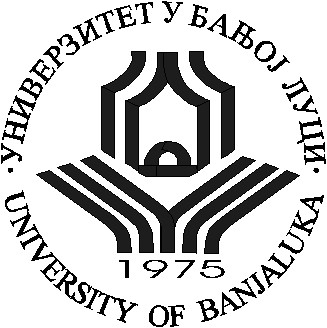 UNIVERSITY OF BANJA LUKA FACULTY OF PHILOLOGY UNIVERSITY OF BANJA LUKA FACULTY OF PHILOLOGY UNIVERSITY OF BANJA LUKA FACULTY OF PHILOLOGY UNIVERSITY OF BANJA LUKA FACULTY OF PHILOLOGY Doctoral academic studies Doctoral academic studies Doctoral academic studies Doctoral academic studies Study programStudy programStudy programScience of literatureSubjectRhetoric of reading Serbian proseRhetoric of reading Serbian proseSubject codeSubject statusSemesterClasses fundNumber of ECTS pointselective3. or 4. 30 10 Professors Snežana Milosavljević Milić, PhD Snežana Milosavljević Milić, PhDConditioned by other subjectsConditioned by other subjectsConditioned by other subjectsConditioned by other subjectsConditioned by other subjectsConditioned by other subjectsObjectives of studying the subject:Objectives of studying the subject:Objectives of studying the subject:Objectives of studying the subject:Objectives of studying the subject:Objectives of studying the subject:Acquiring knowledge about the rhetorical aspects of reading and about contemporary forms of rhetorical criticism. Getting to know the scope of the rhetorical approach in the context of contemporary narratological theories.Acquiring knowledge about the rhetorical aspects of reading and about contemporary forms of rhetorical criticism. Getting to know the scope of the rhetorical approach in the context of contemporary narratological theories.Acquiring knowledge about the rhetorical aspects of reading and about contemporary forms of rhetorical criticism. Getting to know the scope of the rhetorical approach in the context of contemporary narratological theories.Acquiring knowledge about the rhetorical aspects of reading and about contemporary forms of rhetorical criticism. Getting to know the scope of the rhetorical approach in the context of contemporary narratological theories.Acquiring knowledge about the rhetorical aspects of reading and about contemporary forms of rhetorical criticism. Getting to know the scope of the rhetorical approach in the context of contemporary narratological theories.Acquiring knowledge about the rhetorical aspects of reading and about contemporary forms of rhetorical criticism. Getting to know the scope of the rhetorical approach in the context of contemporary narratological theories.Learning outcomes (acquired knowledge):Learning outcomes (acquired knowledge):Learning outcomes (acquired knowledge):Learning outcomes (acquired knowledge):Learning outcomes (acquired knowledge):Learning outcomes (acquired knowledge):Subject content:Subject content:Subject content:Subject content:Subject content:Subject content:Theoretical teaching: A brief overview of the history and practice of reading from antiquity to modern times. The role of the reader in Roman Ingarden's phenomenological theory. Beginnings of interest for the reader in the early structuralism of Roland Barthes. Prince's notion of a narrator. Iser's concept of the implicit reader. James Phelan's Rhetorical Theory of Reading. "Misreading" in the theory of Paul de Man. Umberto Eco's Theory of Intentional Interpretation. Reading narrative gaps and big stories. RHETORICAL ASPECTS OF READING - Reading as a rhetorical act; Rhetorical criticism (Phelan, de Man, Rabinovitch); Wayne Booth's Prose Rhetoric; Genre rhetoric: TI-narrator, commentary, narrator, epistolary form (B. Stanković, S. Matavulj, S. Sremac, R. Domanović, L. Lazarevic); Appellate structure of the text, relationship between the text and the reader; Implicit reader and narrator (B. Stanković); FIGURES OF READING: Metaphor, antithesis, synecdoche, reticence; Interpretive models: sociological codes (the image of a woman in Serbian realism novels, the status of the body in contemporary feminist criticism); philosophical discourse and reading (B. Lazarević); psychological method (M. Đorić); ethics and rhetoric of reading (motif of sin - Matavulj, national ideologues in the contemporary Serbian novel); archetypal and religious model (V. Jerotić) cognitive models (empathy and immersion, L. Lazarević, pre-narrative); TEXT BOUNDARIES; LIMITS OF READING:- semiotic and cognitive approach to the limits of the textfor a new history of literature or a history of reading (P. Bayar, theory of non-reading and anticipated plagiarism).Theoretical teaching: A brief overview of the history and practice of reading from antiquity to modern times. The role of the reader in Roman Ingarden's phenomenological theory. Beginnings of interest for the reader in the early structuralism of Roland Barthes. Prince's notion of a narrator. Iser's concept of the implicit reader. James Phelan's Rhetorical Theory of Reading. "Misreading" in the theory of Paul de Man. Umberto Eco's Theory of Intentional Interpretation. Reading narrative gaps and big stories. RHETORICAL ASPECTS OF READING - Reading as a rhetorical act; Rhetorical criticism (Phelan, de Man, Rabinovitch); Wayne Booth's Prose Rhetoric; Genre rhetoric: TI-narrator, commentary, narrator, epistolary form (B. Stanković, S. Matavulj, S. Sremac, R. Domanović, L. Lazarevic); Appellate structure of the text, relationship between the text and the reader; Implicit reader and narrator (B. Stanković); FIGURES OF READING: Metaphor, antithesis, synecdoche, reticence; Interpretive models: sociological codes (the image of a woman in Serbian realism novels, the status of the body in contemporary feminist criticism); philosophical discourse and reading (B. Lazarević); psychological method (M. Đorić); ethics and rhetoric of reading (motif of sin - Matavulj, national ideologues in the contemporary Serbian novel); archetypal and religious model (V. Jerotić) cognitive models (empathy and immersion, L. Lazarević, pre-narrative); TEXT BOUNDARIES; LIMITS OF READING:- semiotic and cognitive approach to the limits of the textfor a new history of literature or a history of reading (P. Bayar, theory of non-reading and anticipated plagiarism).Theoretical teaching: A brief overview of the history and practice of reading from antiquity to modern times. The role of the reader in Roman Ingarden's phenomenological theory. Beginnings of interest for the reader in the early structuralism of Roland Barthes. Prince's notion of a narrator. Iser's concept of the implicit reader. James Phelan's Rhetorical Theory of Reading. "Misreading" in the theory of Paul de Man. Umberto Eco's Theory of Intentional Interpretation. Reading narrative gaps and big stories. RHETORICAL ASPECTS OF READING - Reading as a rhetorical act; Rhetorical criticism (Phelan, de Man, Rabinovitch); Wayne Booth's Prose Rhetoric; Genre rhetoric: TI-narrator, commentary, narrator, epistolary form (B. Stanković, S. Matavulj, S. Sremac, R. Domanović, L. Lazarevic); Appellate structure of the text, relationship between the text and the reader; Implicit reader and narrator (B. Stanković); FIGURES OF READING: Metaphor, antithesis, synecdoche, reticence; Interpretive models: sociological codes (the image of a woman in Serbian realism novels, the status of the body in contemporary feminist criticism); philosophical discourse and reading (B. Lazarević); psychological method (M. Đorić); ethics and rhetoric of reading (motif of sin - Matavulj, national ideologues in the contemporary Serbian novel); archetypal and religious model (V. Jerotić) cognitive models (empathy and immersion, L. Lazarević, pre-narrative); TEXT BOUNDARIES; LIMITS OF READING:- semiotic and cognitive approach to the limits of the textfor a new history of literature or a history of reading (P. Bayar, theory of non-reading and anticipated plagiarism).Theoretical teaching: A brief overview of the history and practice of reading from antiquity to modern times. The role of the reader in Roman Ingarden's phenomenological theory. Beginnings of interest for the reader in the early structuralism of Roland Barthes. Prince's notion of a narrator. Iser's concept of the implicit reader. James Phelan's Rhetorical Theory of Reading. "Misreading" in the theory of Paul de Man. Umberto Eco's Theory of Intentional Interpretation. Reading narrative gaps and big stories. RHETORICAL ASPECTS OF READING - Reading as a rhetorical act; Rhetorical criticism (Phelan, de Man, Rabinovitch); Wayne Booth's Prose Rhetoric; Genre rhetoric: TI-narrator, commentary, narrator, epistolary form (B. Stanković, S. Matavulj, S. Sremac, R. Domanović, L. Lazarevic); Appellate structure of the text, relationship between the text and the reader; Implicit reader and narrator (B. Stanković); FIGURES OF READING: Metaphor, antithesis, synecdoche, reticence; Interpretive models: sociological codes (the image of a woman in Serbian realism novels, the status of the body in contemporary feminist criticism); philosophical discourse and reading (B. Lazarević); psychological method (M. Đorić); ethics and rhetoric of reading (motif of sin - Matavulj, national ideologues in the contemporary Serbian novel); archetypal and religious model (V. Jerotić) cognitive models (empathy and immersion, L. Lazarević, pre-narrative); TEXT BOUNDARIES; LIMITS OF READING:- semiotic and cognitive approach to the limits of the textfor a new history of literature or a history of reading (P. Bayar, theory of non-reading and anticipated plagiarism).Theoretical teaching: A brief overview of the history and practice of reading from antiquity to modern times. The role of the reader in Roman Ingarden's phenomenological theory. Beginnings of interest for the reader in the early structuralism of Roland Barthes. Prince's notion of a narrator. Iser's concept of the implicit reader. James Phelan's Rhetorical Theory of Reading. "Misreading" in the theory of Paul de Man. Umberto Eco's Theory of Intentional Interpretation. Reading narrative gaps and big stories. RHETORICAL ASPECTS OF READING - Reading as a rhetorical act; Rhetorical criticism (Phelan, de Man, Rabinovitch); Wayne Booth's Prose Rhetoric; Genre rhetoric: TI-narrator, commentary, narrator, epistolary form (B. Stanković, S. Matavulj, S. Sremac, R. Domanović, L. Lazarevic); Appellate structure of the text, relationship between the text and the reader; Implicit reader and narrator (B. Stanković); FIGURES OF READING: Metaphor, antithesis, synecdoche, reticence; Interpretive models: sociological codes (the image of a woman in Serbian realism novels, the status of the body in contemporary feminist criticism); philosophical discourse and reading (B. Lazarević); psychological method (M. Đorić); ethics and rhetoric of reading (motif of sin - Matavulj, national ideologues in the contemporary Serbian novel); archetypal and religious model (V. Jerotić) cognitive models (empathy and immersion, L. Lazarević, pre-narrative); TEXT BOUNDARIES; LIMITS OF READING:- semiotic and cognitive approach to the limits of the textfor a new history of literature or a history of reading (P. Bayar, theory of non-reading and anticipated plagiarism).Theoretical teaching: A brief overview of the history and practice of reading from antiquity to modern times. The role of the reader in Roman Ingarden's phenomenological theory. Beginnings of interest for the reader in the early structuralism of Roland Barthes. Prince's notion of a narrator. Iser's concept of the implicit reader. James Phelan's Rhetorical Theory of Reading. "Misreading" in the theory of Paul de Man. Umberto Eco's Theory of Intentional Interpretation. Reading narrative gaps and big stories. RHETORICAL ASPECTS OF READING - Reading as a rhetorical act; Rhetorical criticism (Phelan, de Man, Rabinovitch); Wayne Booth's Prose Rhetoric; Genre rhetoric: TI-narrator, commentary, narrator, epistolary form (B. Stanković, S. Matavulj, S. Sremac, R. Domanović, L. Lazarevic); Appellate structure of the text, relationship between the text and the reader; Implicit reader and narrator (B. Stanković); FIGURES OF READING: Metaphor, antithesis, synecdoche, reticence; Interpretive models: sociological codes (the image of a woman in Serbian realism novels, the status of the body in contemporary feminist criticism); philosophical discourse and reading (B. Lazarević); psychological method (M. Đorić); ethics and rhetoric of reading (motif of sin - Matavulj, national ideologues in the contemporary Serbian novel); archetypal and religious model (V. Jerotić) cognitive models (empathy and immersion, L. Lazarević, pre-narrative); TEXT BOUNDARIES; LIMITS OF READING:- semiotic and cognitive approach to the limits of the textfor a new history of literature or a history of reading (P. Bayar, theory of non-reading and anticipated plagiarism).Methods of teaching and mastering the material:Methods of teaching and mastering the material:Methods of teaching and mastering the material:Methods of teaching and mastering the material:Methods of teaching and mastering the material:Methods of teaching and mastering the material:Literature:Literature:Literature:Literature:Literature:Literature:Алберто Мангел, Историја читања, Нови Сад, 2005, (одломци); Роман Ингарден, Доживљај, уметничко дело и вредност, Београд, 1975, „Књижевна критика“, 20,1989, бр.3, Теорија рецепције у науци о књижевности, зборник радова, 1978, Умберто Еко, Границе тумачења, Београд, 2001, Еко, Умберто. Шест шетњи по наративној шуми, Народна књига, Београд, 2003.Снежана Милосављевић Милић, Фигуре читања, Београд, 2013, Marie-Lory Ryan,, Narrative as Virtual Reality, Immersion and Interactivity in Literature and Electronic Media, The Johns Hopkins University Press, Baltimore and London, 2001. David Herman, Story logic, Lincoln and London, University of Nebraska Press, 2004,    D. Herman, J. Phelan, P. J. Rabinowitz, B. Richardson, R. Warhol, Narrative Theory, Core Concepts and Critical Debates, 2012.Снежана Милосављевић Милић, Виртуелна претприповест и феномен урањања, Philologia Mediana, бр. VI, 2014; Бајар  2008. Пјер Бајар, Како да говоримо о књигама које нисмо проитали?, Службени гласник, Београд; Бајар 2010. Пјер Бајар, Антиципирани плагијат, Службени гласник, Београд Алберто Мангел, Историја читања, Нови Сад, 2005, (одломци); Роман Ингарден, Доживљај, уметничко дело и вредност, Београд, 1975, „Књижевна критика“, 20,1989, бр.3, Теорија рецепције у науци о књижевности, зборник радова, 1978, Умберто Еко, Границе тумачења, Београд, 2001, Еко, Умберто. Шест шетњи по наративној шуми, Народна књига, Београд, 2003.Снежана Милосављевић Милић, Фигуре читања, Београд, 2013, Marie-Lory Ryan,, Narrative as Virtual Reality, Immersion and Interactivity in Literature and Electronic Media, The Johns Hopkins University Press, Baltimore and London, 2001. David Herman, Story logic, Lincoln and London, University of Nebraska Press, 2004,    D. Herman, J. Phelan, P. J. Rabinowitz, B. Richardson, R. Warhol, Narrative Theory, Core Concepts and Critical Debates, 2012.Снежана Милосављевић Милић, Виртуелна претприповест и феномен урањања, Philologia Mediana, бр. VI, 2014; Бајар  2008. Пјер Бајар, Како да говоримо о књигама које нисмо проитали?, Службени гласник, Београд; Бајар 2010. Пјер Бајар, Антиципирани плагијат, Службени гласник, Београд Алберто Мангел, Историја читања, Нови Сад, 2005, (одломци); Роман Ингарден, Доживљај, уметничко дело и вредност, Београд, 1975, „Књижевна критика“, 20,1989, бр.3, Теорија рецепције у науци о књижевности, зборник радова, 1978, Умберто Еко, Границе тумачења, Београд, 2001, Еко, Умберто. Шест шетњи по наративној шуми, Народна књига, Београд, 2003.Снежана Милосављевић Милић, Фигуре читања, Београд, 2013, Marie-Lory Ryan,, Narrative as Virtual Reality, Immersion and Interactivity in Literature and Electronic Media, The Johns Hopkins University Press, Baltimore and London, 2001. David Herman, Story logic, Lincoln and London, University of Nebraska Press, 2004,    D. Herman, J. Phelan, P. J. Rabinowitz, B. Richardson, R. Warhol, Narrative Theory, Core Concepts and Critical Debates, 2012.Снежана Милосављевић Милић, Виртуелна претприповест и феномен урањања, Philologia Mediana, бр. VI, 2014; Бајар  2008. Пјер Бајар, Како да говоримо о књигама које нисмо проитали?, Службени гласник, Београд; Бајар 2010. Пјер Бајар, Антиципирани плагијат, Службени гласник, Београд Алберто Мангел, Историја читања, Нови Сад, 2005, (одломци); Роман Ингарден, Доживљај, уметничко дело и вредност, Београд, 1975, „Књижевна критика“, 20,1989, бр.3, Теорија рецепције у науци о књижевности, зборник радова, 1978, Умберто Еко, Границе тумачења, Београд, 2001, Еко, Умберто. Шест шетњи по наративној шуми, Народна књига, Београд, 2003.Снежана Милосављевић Милић, Фигуре читања, Београд, 2013, Marie-Lory Ryan,, Narrative as Virtual Reality, Immersion and Interactivity in Literature and Electronic Media, The Johns Hopkins University Press, Baltimore and London, 2001. David Herman, Story logic, Lincoln and London, University of Nebraska Press, 2004,    D. Herman, J. Phelan, P. J. Rabinowitz, B. Richardson, R. Warhol, Narrative Theory, Core Concepts and Critical Debates, 2012.Снежана Милосављевић Милић, Виртуелна претприповест и феномен урањања, Philologia Mediana, бр. VI, 2014; Бајар  2008. Пјер Бајар, Како да говоримо о књигама које нисмо проитали?, Службени гласник, Београд; Бајар 2010. Пјер Бајар, Антиципирани плагијат, Службени гласник, Београд Алберто Мангел, Историја читања, Нови Сад, 2005, (одломци); Роман Ингарден, Доживљај, уметничко дело и вредност, Београд, 1975, „Књижевна критика“, 20,1989, бр.3, Теорија рецепције у науци о књижевности, зборник радова, 1978, Умберто Еко, Границе тумачења, Београд, 2001, Еко, Умберто. Шест шетњи по наративној шуми, Народна књига, Београд, 2003.Снежана Милосављевић Милић, Фигуре читања, Београд, 2013, Marie-Lory Ryan,, Narrative as Virtual Reality, Immersion and Interactivity in Literature and Electronic Media, The Johns Hopkins University Press, Baltimore and London, 2001. David Herman, Story logic, Lincoln and London, University of Nebraska Press, 2004,    D. Herman, J. Phelan, P. J. Rabinowitz, B. Richardson, R. Warhol, Narrative Theory, Core Concepts and Critical Debates, 2012.Снежана Милосављевић Милић, Виртуелна претприповест и феномен урањања, Philologia Mediana, бр. VI, 2014; Бајар  2008. Пјер Бајар, Како да говоримо о књигама које нисмо проитали?, Службени гласник, Београд; Бајар 2010. Пјер Бајар, Антиципирани плагијат, Службени гласник, Београд Алберто Мангел, Историја читања, Нови Сад, 2005, (одломци); Роман Ингарден, Доживљај, уметничко дело и вредност, Београд, 1975, „Књижевна критика“, 20,1989, бр.3, Теорија рецепције у науци о књижевности, зборник радова, 1978, Умберто Еко, Границе тумачења, Београд, 2001, Еко, Умберто. Шест шетњи по наративној шуми, Народна књига, Београд, 2003.Снежана Милосављевић Милић, Фигуре читања, Београд, 2013, Marie-Lory Ryan,, Narrative as Virtual Reality, Immersion and Interactivity in Literature and Electronic Media, The Johns Hopkins University Press, Baltimore and London, 2001. David Herman, Story logic, Lincoln and London, University of Nebraska Press, 2004,    D. Herman, J. Phelan, P. J. Rabinowitz, B. Richardson, R. Warhol, Narrative Theory, Core Concepts and Critical Debates, 2012.Снежана Милосављевић Милић, Виртуелна претприповест и феномен урањања, Philologia Mediana, бр. VI, 2014; Бајар  2008. Пјер Бајар, Како да говоримо о књигама које нисмо проитали?, Службени гласник, Београд; Бајар 2010. Пјер Бајар, Антиципирани плагијат, Службени гласник, Београд Forms of knowledge testing and assessment:Forms of knowledge testing and assessment:Forms of knowledge testing and assessment:Forms of knowledge testing and assessment:Forms of knowledge testing and assessment:Forms of knowledge testing and assessment:written exam - seminar paper50 practical teaching50 Special indication for the subjectSpecial indication for the subjectSpecial indication for the subjectSpecial indication for the subjectSpecial indication for the subjectSpecial indication for the subjectName and surname of the professor who prepared the data:  Snežana Milosavljević Milić, PhDName and surname of the professor who prepared the data:  Snežana Milosavljević Milić, PhDName and surname of the professor who prepared the data:  Snežana Milosavljević Milić, PhDName and surname of the professor who prepared the data:  Snežana Milosavljević Milić, PhDName and surname of the professor who prepared the data:  Snežana Milosavljević Milić, PhDName and surname of the professor who prepared the data:  Snežana Milosavljević Milić, PhD